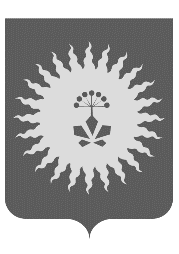 ДУМААНУЧИНСКОГО МУНИЦИПАЛЬНОГО ОКРУГАПРИМОРСКОГО КРАЯР Е Ш Е Н И ЕО внесении изменений в решение Думы округа № 140-НПА от 23.12.2020 год «О бюджете Анучинского муниципального округа на 2021 год и плановый период 2022-2023 годов»                                                                                                                          Принято Думой                                                                                                                      Анучинского муниципального                                                                                                         округа   27 октября 2021г.     Руководствуясь Бюджетным кодексом РФ, Уставом Анучинского муниципального округа, Положением «О бюджетном устройстве и бюджетном процессе в Анучинском муниципальном округе», принятом решением Думы округа от 25.11.2020 №119-НПА, внести изменения в решение Думы округа № 140-НПА от 23.12.2020 г. «О бюджете Анучинского муниципального округа на 2021 год и плановый период 2022-2023 годов»: 1.  Статью 1 изложить в следующей редакции:1. Утвердить основные характеристики бюджета округа на 2021 год:1) общий объем доходов бюджета округа – в сумме 608142721,91 руб.;2) общий объем расходов бюджета округа – в сумме 628266119,92 руб.;3) размер дефицита бюджета округа – в сумме 20123398,01 руб.2. Приложение 6 учесть в бюджете округа на 2021 год поступления доходов в объемах согласно приложению 1 к данному решению.3.  Приложения 7 и 9 расходы бюджета округа изложить в новой редакции   согласно Приложений 2 и 3 к данному решению.3. Приложение 11 расходы муниципальных программ изложить в новой             редакции согласно Приложения 4 к данному решению.4.Статью 7 решения дополнить следующим абзацем:предоставляются гранты в форме субсидий юридическим лицам (за исключением субсидий государственным (муниципальным) учреждениям), индивидуальным предпринимателям, а также некоммерческим организациям, не являющимся казенными учреждениями в рамках реализации мероприятия «Обеспечение персонифицированного финансирования» муниципальной программы «Развитие образования в Анучинском муниципальном округе» на 2020-2024 годы». Гранты в форме субсидий юридическим лицам (за исключением субсидий государственным (муниципальным) учреждениям), индивидуальным предпринимателям, а также некоммерческим организациям, не являющимся казенными учреждениями, предоставляется в порядке, установленном администрацией Анучинского муниципального округа Приморского края.          5. Настоящее решение опубликовать в средствах массовой информации             Анучинского муниципального округа.    6. Настоящее решение вступает в силу со дня принятия и распространяется на правоотношения, возникающие с 1 января 2021 года.  Глава Анучинскогомуниципального округа                                                             С.А. Понуровскийс. Анучиноот  27.10.2021№ 245-НПА